Info BRf Hisings KärraÅrgång 2020/Nummer 2INFORMATION                                                                         Underhållet i våra fastigheter och uteområden har under lång tid varit eftersatt. Dagvattenledningarna har tryckspolats och det har visat sig att dessa måste åtgärdas.Husavloppen måste åtgärdas.Det är vattenläckage i lägenheterna i sexvåningshusen. Då det har fuskats vid monteringen av fasaden som tidigare gjorts, så har både reglar ruttnat och skivor spruckit.Våra tak är i dåligt skick och behöver åtgärdas.Detta är några exempel på större underhåll som kommer att behöva göras på våra fastigheter. Även om föreningen kan ta underhållet etappvis kommer vi att behöva ta nya lån för att klara kostnaderna.                       Detta innebär också att vi kommer att vi kommer att behöva göra en avgiftshöjning. Fr o m 1 Juli 2020 höjs avgiften med 10%.P.g.a. Coronavirus är expeditionen stängd på medlemstiderna, istället är det öppet på dagtid måndag - torsdag, enbart för att medlemmarna inte skall komma på samma gång. Ring Birgitta, 031-573588, och kom överens om eventuellt andra tider , om inte dagtid passar er.tvättstugor
Vi ber er att ta med allt skräp, som tomma tvättmedelskartonger från tvättstugorna och slänga detta i återvinningen som finns bakom höghusen alt nere vid Kärra centrum. Soptunnorna i tvättstugorna är endast avsedda för ludd. Respektera tvätt tiderna. Städningen i tvättstugorna är ett åter-kommande problem. Ludd i torktumlare skall rensas, torksskåpen skall torkas ur. Maskiner torkas av, och städa golvet. Lämna tvättstugorna i det skick ni själva önskar finna den, viktigt att alla tar eget ansvar här.LADDSTOLPAR                                                                . Våra p-områden kommer att eventuellt att förberedas för ladd stolpar. Intresseanmälan sker till Birgitta på expeditionen eller mail till hsb@hisingskarra.seDAGS ATT OLJA STAKET
Träolja finns att få hos våra fastighetsskötare.  FETT I HUSHÅLLSAVLOPP                                                                                                                              Föreningen har stora problem med köksavloppen. Försök att torka upp fett med hushållspapper innan disk.VÄND BLAD ->
FORTFARANDE VÄLDIGT MÅNGA SOM INTE HAR BETALT SINA ÅRSAVGIFTER                                   Bastu – 180kr                                                                                                                                                                                    Friskoteket – 100kr                                                                                                                                                                                      Snickeri – 80kr                                                                                                                                                                                                 Spolplatta – 200krSkall betalas på Bankgiro 5868-6429.  Märk med lägenhetsnummer och vad inbetalningen avser.SOPRUM 
Ni som hyr soprum, tänk på att det måste vara fri väg fram till avloppsrör och vatten för våra fastighetsskötare.STÄNG FÖNSTER                                                                                                                             Tänk på att alla fönster skall stängas och dörrarna skall låsas, framför allt i våra  lokaler, det har stått öppet flera gånger.
ENTRÈDÖRRAR
Vi påminner om att våra entrédörrar måste vara låsta, kika gärna en extra gång när ni går in/ut så dörren verkligen har gått igen. Var även noga med vem ni släpper in i våra trappuppgångar. Detta gäller även våra garageportar, tänk på inbrottsriskerna.ELKONTAKT VID SPOLPLATTAN                                                                                                    Arbetet är färdigt och elkontakten finns inne i skåpet.Trädgårdsavfall
Lägg ut ert trädgårdsavfall på torsdagarna. Uppsamling sker på fredagarna. Plastkrukor m.m. hör inte hemma bland trädgårdavfallet.FRITIDSKOMMITTÈEN INFORMERAR                                                                                Fritidskommittéen jobbar med att erbjuda resor och andra sociala event till våra medlemmar. Det är allt från bingokvällar samt gemensamma resor till Ullared. Ansvariga för detta är Anders Steen och Hjalmar Eek. Har ni önskningar eller förslag på roliga aktiviteter, hör gärna av er till oss i styrelsen så för vi detta vidare.                                 info.styrelse@hisingskarra.seVILL NI HA KONTAKT MED STYRELSEN                                                                                     Varje måndag udda veckor kan ni träffa styrelsen på LKN 46,  kl.18:00 – 19:00SEMESTERSTÄNGT                                                                                                                   Birgitta har semester v28-v31. Öppnar åter måndag den 3 Augusti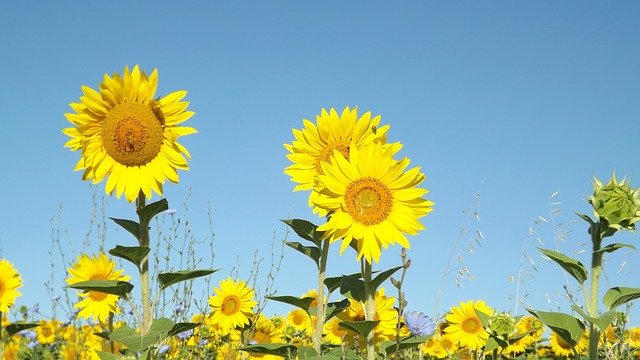 Med vänliga hälsningarStyrelsen med personal